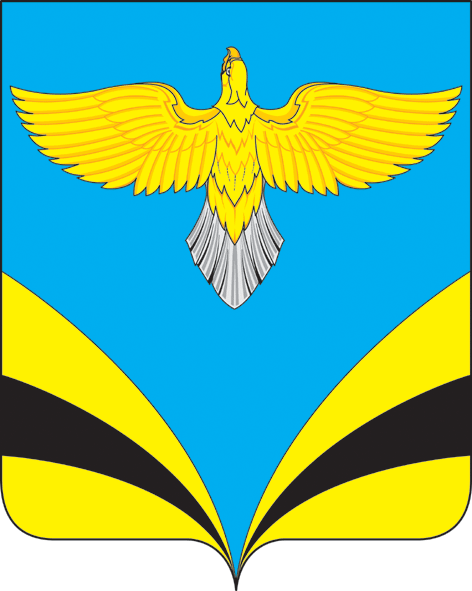            АДМИНИСТРАЦИЯ   сельского поселения Прибоймуниципального района Безенчукский           Самарской области             ПОСТАНОВЛЕНИЕ     от  26 января 2017  года  № 7Об общедоступной информации о деятельности сельского поселения Прибой муниципального районаБезенчукский Самарской области размещаемой в сети «Интернет» в форме открытых данных.        В соответствии с Федеральным законом от  09.02.2009  N 8-ФЗ «Об обеспечении доступа к информации о деятельности государственных органов и органов местного самоуправления», Постановлением Правительства Российской Федерации от 10.07.2013 N 583 «Об обеспечении доступа к общедоступной информации о деятельности государственных органов и органов местного самоуправления в информационно-телекоммуникационной сети Интернет в форме открытых данных», Указом Президента Российской Федерации от 07.05.2012 N601 «Об основных направлениях совершенствования системы государственного управления»,                                                                      ПОСТАНОВЛЯЮ:     1. Утвердить Перечень общедоступной информации сельского поселения Прибой муниципального района Безенчукский Самарской области обязательной к опубликованию в сети «Интернет» в форме открытых данных согласно приложения.     2. Определить адрес для размещения в сети «Интернет» общедоступной информации о деятельности органа местного самоуправления в форме открытых данных:      3. Опубликовать настоящее Постановление в газете «Вестник сельского поселения Прибой, разместить на официальном сайте администрации сельского поселения Прибой в сети Интернет.       4. Контроль за исполнением настоящего постановления оставляю за собой. Глава сельского поселения Прибой                                                              В.В. Пахомов                                                                                                                               Приложение                                                                                           к Постановлению №7 от 26.01.2017 г.                                                      Перечень                          общедоступной информации о деятельности сельского поселения Прибой муниципального района Безенчукский  Самарской области, обязательной к опубликованию в сети «Интернет» в форме открытых данных Категория информацииСрок размещения информации1. График  работы АдминистрацииВ течение 3 рабочих дней со дня изменения информации.2. Структура АдминистрацииВ течение 5 рабочих дней со дня принятия нормативного правового акта о формировании структуры Администрации сельского поселения или внесения в него изменений.3. Список сотрудников Администрации с указанием телефонов.В течение 3 рабочих дней со дня изменения информации.4. Список депутатов Собрания представителей сельского поселенияВ течение 3 рабочих дней со дня изменения информации.5. Список подведомственных учрежденийВ течение 3 рабочих дней со дня изменения информации.